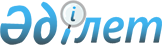 О создании Комиссии по аутсорсингу нестратегических непрофильных активов и видов деятельности акционерных обществ, товариществ с ограниченной ответственностью с участием государства, государственных предприятий
					
			Утративший силу
			
			
		
					Постановление Правительства Республики Казахстан от 4 октября 2007 года N 901. Утратило силу постановлением Правительства Республики Казахстан от 20 мая 2010 года N 453

      Сноска. Утратило силу постановлением Правительства РК от 20.05.2010 № 453.      Правительство Республики Казахстан  ПОСТАНОВЛЯЕТ: 

      1. Создать Комиссию по аутсорсингу нестратегических непрофильных активов и видов деятельности акционерных обществ, товариществ с ограниченной ответственностью с участием государства, государственных предприятий в составе согласно приложению к настоящему постановлению. 

      2. Утвердить прилагаемое Положение о Комиссии по аутсорсингу нестратегических непрофильных активов и видов деятельности акционерных обществ, товариществ с ограниченной ответственностью с участием государства, государственных предприятий. 

      3. Настоящее постановление вводится в действие со дня подписания.        Премьер-Министр 

       Республики Казахстан Приложение         

к постановлению Правительства 

Республики Казахстан    

от 4 октября 2007 года N 901  

  Состав 

Комиссии по аутсорсингу нестратегических непрофильных активов 

и видов деятельности акционерных обществ, товариществ с 

ограниченной ответственностью с участием государства, 

государственных предприятий Оразбаков                  - Министр индустрии и торговли 

Галым Избасарович            Республики Казахстан, председатель Бишимбаев                  - вице-министр индустрии торговли 

Куандык Валиханович          Республики Казахстан, заместитель 

                             председателя Кудабеков                  - главный специалист отдела развития 

Иса Мусаевич                 финансово-кредитной политики 

                             предпринимательства Департамента 

                             развития предпринимательства 

                             Министерства индустрии и торговли 

                             Республики Казахстан, секретарь Касымбек                   - вице-министр транспорта и коммуникаций 

Женис Махмудович             Республики Казахстан Матишев                    - председатель Комитета по защите 

Алиакпар Булатович           конкуренции Министерства индустрии и 

                             торговли Республики Казахстан Елемесов                   - исполняющий обязанности председателя 

Омархан Коптилеуулы          Комитета промышленности и научно- 

                             технического развития Министерства 

                             индустрии и торговли Республики 

                             Казахстан Ташенев                    - заместитель председателя Комитета 

Бахытбек Хакимович           государственного имущества и 

                             приватизации Министерства финансов 

                             Республики Казахстан Амреев                     - директор Департамента индустриально- 

Галым Махмутбаевич           инновационной политики Министерства 

                             индустрии и торговли Республики 

                             Казахстан Ирсалиев                   - директор Департамента стратегии развития 

Серик Азтаевич               Министерства образования и науки 

                             Республики Казахстан Керимбеков                 - директор Департамента развития 

Арсен Джакашович             предпринимательства Министерства 

                             индустрии и торговли Республики 

                             Казахстан Кульсеитов                 - директор Департамента стратегического 

Айдын Женисович              планирования и сводного анализа - 

                             Секретариат Министерства индустрии и 

                             торговли Республики Казахстан Оспанов                    - директор Департамента стратегии развития 

Берик Серикович              аграрно-промышленного комплекса и 

                             аграрной науки Министерства сельского 

                             хозяйства Республики Казахстан Сармурзина                 - директор Департамента технологического 

Раушан Гайсиевна             развития и управления государственными 

                             активами Министерства энергетики и 

                             минеральных ресурсов Республики 

                             Казахстан Шаккалиев                  - директор Департамента политики 

Арман Абаевич                управления государственными активами 

                             Министерства экономики и бюджетного 

                             планирования Республики Казахстан Абилов                     - заместитель председателя Правления 

Аскар Жарылкасынович         акционерного общества "Национальный 

                             научно-технологический холдинг "Самғау" 

                             (по согласованию) Утепбаев                   - заместитель председателя объединения 

Болат Орынбекович            юридических лиц Национальной 

                             экономической палаты Казахстана "Союз 

                             "Атамекен" (по согласованию) Ашуев                      - директор Департамента корпоративного 

Айдын Жумабекович            управления акционерного общества 

                             "Национальный холдинг "КазАгро" 

                             (по согласованию) Дузбаева                   - директор Департамента стратегии и 

Мейрамкуль Алтынбековна      корпоративного управления акционерного 

                             общества "Казахстанский холдинг по 

                             управлению государственными активами 

                             "Самрук" (по согласованию) Масалимов                  - заместитель исполнительного директора 

Ардак Рамгазинович           объединения юридических лиц 

                             "Ассоциация по защите прав 

                             предпринимателей города Астаны" 

                             (по согласованию). Утверждено         

постановлением Правительства 

Республики Казахстан    

от 4 октября 2007 года N 901  

  Положение 

о Комиссии по аутсорсингу нестратегических непрофильных 

активов и видов деятельности акционерных обществ, 

товариществ с ограниченной ответственностью с участием 

государства, государственных предприятий  

  1. Общие положения 

      1. Комиссия по аутсорсингу нестратегических непрофильных активов и видов деятельности акционерных обществ, товариществ с ограниченной ответственностью с участием государства, государственных предприятий (далее - Комиссия) создана в целях выявления и передачи нестратегических непрофильных активов и видов деятельности (аутсорсинг) акционерных обществ, товариществ с ограниченной ответственностью с участием государства, государственных предприятий (далее - организации) в конкурентную среду. 

      2. Комиссия является консультативно-совещательным органом при Правительстве Республики Казахстан. 

      3. Комиссия в своей деятельности руководствуется  Конституцией Республики Казахстан, законами Республики Казахстан, актами Президента и Правительства и иными нормативными правовыми актами Республики Казахстан, а также настоящим Положением.  

  2. Задачи и права Комиссии 

      4. Основными задачами Комиссии является выработка и внесение в Правительство Республики Казахстан предложений по: 

      1) передаче непрофильных вспомогательных и обеспечивающих функций организаций в конкурентную среду; 

      2) передаче нестратегических непрофильных активов и видов деятельности организаций в конкурентную среду; 

      5. В соответствии со своими задачами Комиссия имеет право: 

      1) взаимодействовать с центральными исполнительными и другими государственными органами и организациями по вопросам, входящим в компетенцию Комиссии; 

      2) приглашать и заслушивать представителей государственных органов и организаций Республики Казахстан по вопросам, входящим в компетенцию Комиссии; 

      3) в установленном законодательством порядке запрашивать и получать от государственных и других организаций материалы, необходимые для реализации задач Комиссии.  

  3. Организация деятельности Комиссии 

      6. Председатель Комиссии руководит ее деятельностью, председательствует на заседаниях, планирует работу, осуществляет общий контроль над реализацией решений. Во время отсутствия председателя его функции выполняет заместитель. 

      7. Рабочим органам Комиссии является Министерство индустрии и торговли Республики Казахстан. 

      8. Организацию работы, подготовку соответствующих документов, материалов и оформление протокола после заседания Комиссии осуществляет секретарь Комиссии. 

      Материалы заседаний комиссии направляются членам Комиссии не позднее 3-х рабочих дней до проведения заседания Комиссии. 

      9. Заседание комиссии проводится один раз в квартал, а также по мере необходимости и в иные дни, определяемые председателем Комиссии. 

      Заседание Комиссии считается правомочным при участии не менее половины от общего числа членов Комиссии. 

      10. Повестка дня заседаний, а также место и время их проведения определяются и уточняются председателем Комиссии по согласованию с членами Комиссии. 

      11. Решения Комиссии принимаются открытым голосованием и считаются принятыми, если за них подано большинство голосов от общего количества членов Комиссии, оформляются протоколом заседания Комиссии и носят рекомендательный характер. В случае равенства голосов, принятым считается решение, за которое проголосовал председатель. 

      Члены Комиссии имеют право на особое мнение, которое, в случае его выражения, должно быть изложено в письменном виде и приложено к протоколу Комиссии. 

      12. Комиссия прекращает свою деятельность на основании решения Правительства Республики Казахстан. 
					© 2012. РГП на ПХВ «Институт законодательства и правовой информации Республики Казахстан» Министерства юстиции Республики Казахстан
				